AGENDA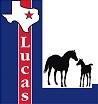 Planning and Zoning Commission MeetingNovember 10, 2022 | 6:45 PM(or immediately following the Capital Improvements Advisory Committee Meeting) Council ChambersCity Hall | 665 Country Club Road, Lucas, TexasNotice is hereby given that a meeting of the City of Lucas Planning and Zoning Commission will be held on November 10, 2022, at 6:45 pm (or immediately following the Capital Improvements Advisory Committee) at Lucas City Hall, 665 Country Club Road, Lucas, Texas 75002-7651, at which time the following agenda will be discussed. As authorized by Section 551.071 of the Texas Government Code, the Planning and Zoning Commission may convene into closed Executive Session for the purpose of seeking confidential legal advice from the City Attorney on any item on the agenda at any time during the meeting.If you would like to watch the meeting live, you may go to the City’s live streaming link at https://www.lucastexas.us/departments/public-meetings/.How to Provide Input at a Meeting: Speak In Person: Request to Speak forms will be available at the meeting. Please fill out the form and give to the Management Analyst prior to the start of the meeting. This form will also allow a place for comments. Submit Written Comments: If you are unable to attend a meeting and would like to submit written comments regarding a specific agenda item, email Management Analyst Kevin Becker at kbecker@lucastexas.us by no later than 3:30 pm the day of the meeting. The email must contain the person’s name, address, phone number, and the agenda item(s) for which comments will be made. Any requests received after 3:30 pm will not be included at the meeting.Call to Order Roll CallDetermination of QuorumReminder to turn off or silence cell phonesPledge of AllegiancePublic Hearing Agenda 1.	Public hearing to consider a request by David Lewis, on behalf of property owner 3R Land Properties L.C., to rezone four parcels of land on the north side of Parker Road from Residential 1.5 acres to Residential 1 acre, situated in the Lewis P. Turner Survey, Abstract No. 901, Tract 4, 2.280 acres and Tract 5, 3.9943 acres, and in the John Gray Survey, Abstract No. 349, Tract 6, 8.5 acres and Tract 7, 10.296 acres. (Development Services Director Joe Hilbourn)A.	Presentation by Development Services Director Joe Hilbourn B.	Conduct public hearingC.	Take action regarding the proposed specific use permit request Regular Agenda 2. 	Consider approval of an application for a site plan, landscape plan, elevations, and a preliminary plat submitted by Dave Carter, on behalf of the owner NDC Holdings, LP, for Lucas Retail Addition, a retail center on a 1.619-acre tract of land in the William Snider Survey, Abstract Number 821, situated in the City of Lucas, Collin County, Texas, located at 2695 McGarity Lane. (Development Services Director Joe Hilbourn)3. 	Consider a request by Preston Walhood, on behalf of Young Dean Homestead, Ltd., for a preliminary plat for Dean Estates, on a parcel of land consisting of 44.185 acres, located in the John McKinney Survey, Abstract Number 596, creating 27 single-family lots and two common spaces on the east side of Stinson Road, approximately 55 feet south of the roundabout. (Development Services Director Joe Hilbourn)4.	Consider the final version of the City of Lucas Comprehensive Plan and recommend proposed amendments if needed. (Development Services Director Joe Hilbourn)5.	Consider approval of the minutes of the October 13, 2022 Planning and Zoning Commission meeting. (Management Analyst Kevin Becker)Executive Session As authorized by Section 551.071 of the Texas Government Code, the Planning and Zoning Commission may convene into closed Executive Session for the purpose of seeking confidential legal advice from the City Attorney regarding any item on the agenda at any time during the meeting. This meeting is closed to the public as provided in the Texas Government Code. 6.	Executive Session: An Executive Session is not scheduled for this meeting.7.	Adjournment.CertificationI do hereby certify that the above notice was posted in accordance with the Texas Open Meetings Act on the bulletin board at Lucas City Hall, 665 Country Club Road, Lucas, Texas 75002 and on the City’s website at www.lucastexas.us on or before 5:00 p.m. on November 4, 2022._____________________________________Erin Day, City SecretaryIn compliance with the American with Disabilities Act, the City of Lucas will provide for reasonable accommodations for persons attending public meetings at City Hall.  Requests for accommodations or interpretive services should be directed to Management Analyst Kevin Becker at 972-912-1214 or by email at kbecker@lucastexas.us at least 48 hours prior to the meeting.